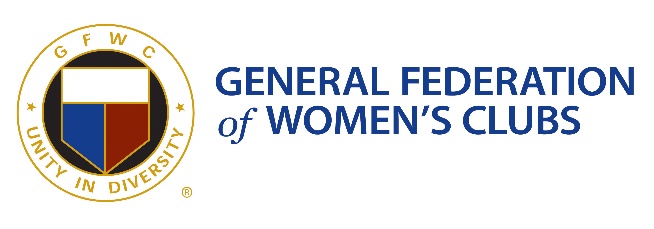 GFWC NH Evening of Unity Sponsorship Opportunities  Oneness $5,000.00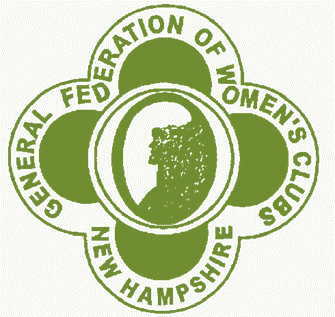 Logo on posters, email blasts, and social mediaLogo on GFWC NH websiteLogo displayed during virtual eventVerbal recognition during virtual eventCourage $2,000.00Logo on GFWC NH website Logo displayed during virtual eventVerbal recognition during virtual event  Integration $1,000.00Logo displayed during virtual eventVerbal recognition during virtual event Harmony $500.00Verbal recognition during virtual eventPeace $100.00Verbal recognition during virtual event